VIZE NÁRODNÍ BEZPEČNOSTI
plk. v. z.
MUDr. MAREK OBRTEL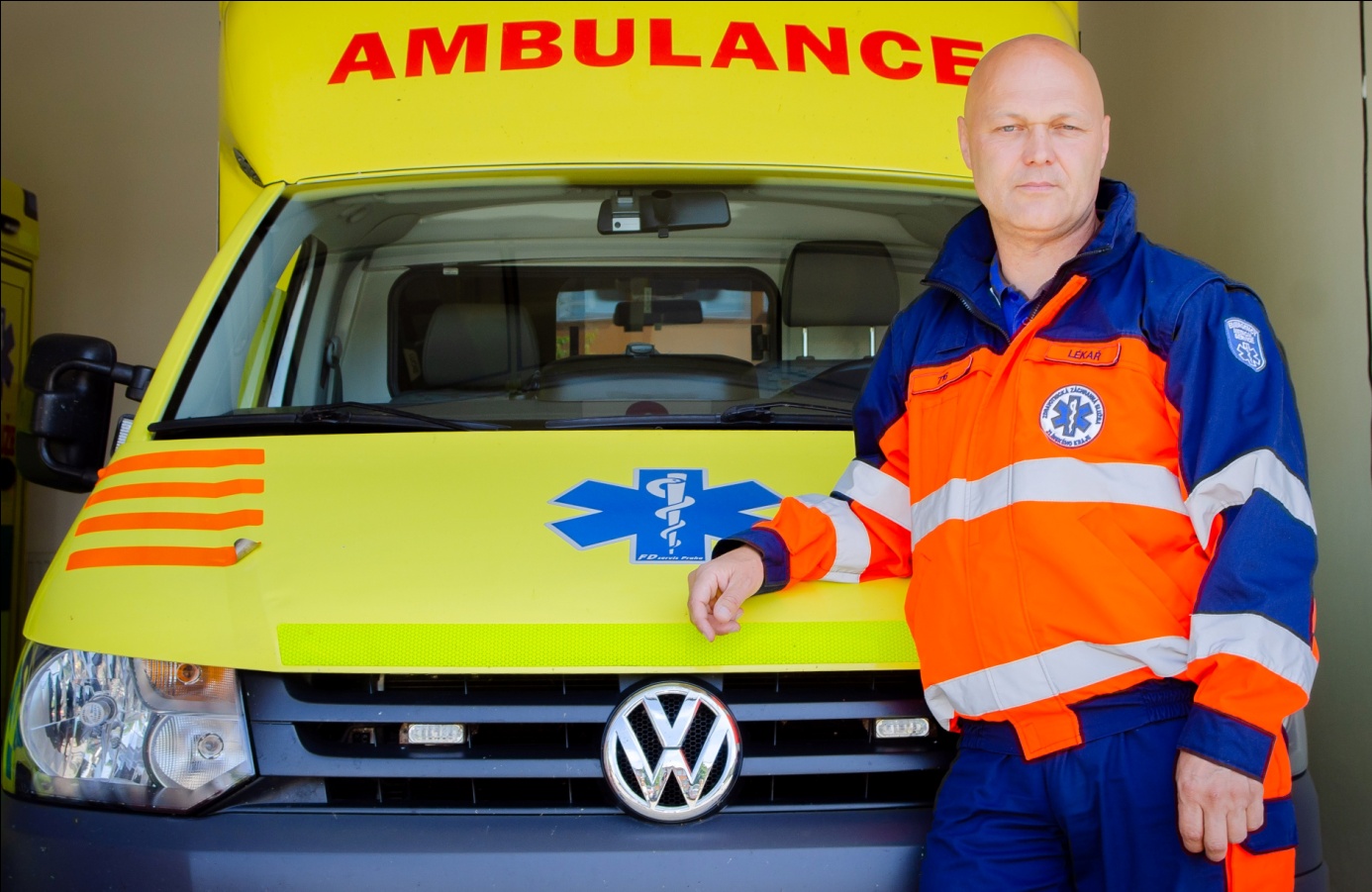 KRIZOVÉ SEBEVZDĚLÁVÁNÍBUDOVÁNÍ SKUPIN KRIZOVÉ       PŘIPRAVENOSTICIVILNÍ OCHRANAmarekobrtel.cz
Úterý 28.5. 18 h  -  Lipka, Kamenná 20, Brno